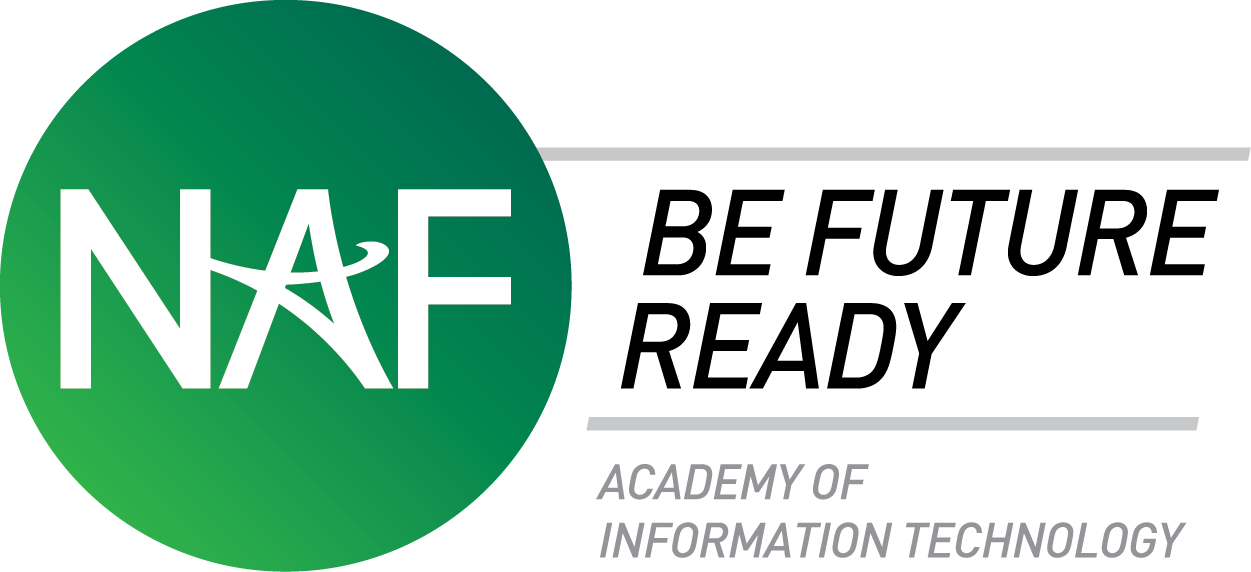 Name: _______________________Student ID: ____________________Miami-Dade County Public SchoolsMiami Beach Senior High School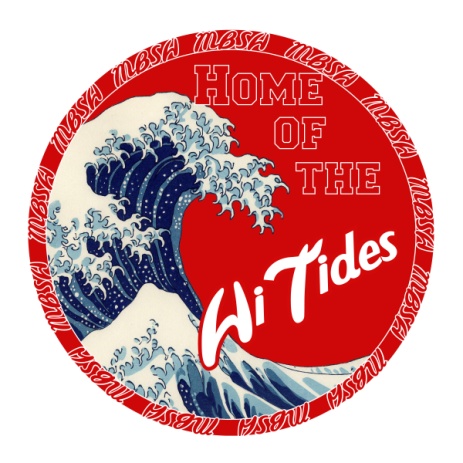 National Academy Foundation Technology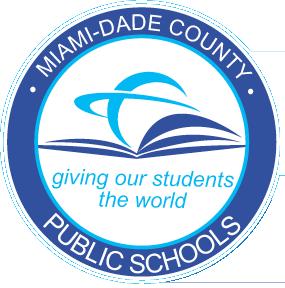 Issue Date _______________________	Expiration Date: _______________________Note: Post-Internship Requirement: Multimedia presentation covering the Internship experience.ActivitiesGrade Level (Teacher’s Initials)Grade Level (Teacher’s Initials)Grade Level (Teacher’s Initials)Grade Level (Teacher’s Initials)Grade Level (Teacher’s Initials)Grade Level (Teacher’s Initials)9th10th10th11th11th12thCareer ShadowingProfessional Image Development SeminarAcademy Annual Student ConferenceComments:Comments:Comments:Comments:Comments:Comments:Comments:Co-curricular Field Studies(Modules/Projects)Grade Level (Teacher’s Initials)Grade Level (Teacher’s Initials)Grade Level (Teacher’s Initials)Grade Level (Teacher’s Initials)9th10th11th12thComments:Comments:Comments:Comments:Comments:LeadershipGrade Level (Teacher’s Initials)Grade Level (Teacher’s Initials)Grade Level (Teacher’s Initials)Grade Level (Teacher’s Initials)9th10th11th12thMembership in CTSO:Comments:Comments:Comments:Comments:Comments:EmploymentDocumentationEmploymentDocumentationGrade Level (Teacher’s Initials)Grade Level (Teacher’s Initials)Grade Level (Teacher’s Initials)Grade Level (Teacher’s Initials)Grade Level (Teacher’s Initials)Grade Level (Teacher’s Initials)Grade Level (Teacher’s Initials)Grade Level (Teacher’s Initials)9th9th10th10th11th11th12th12thLetter of ApplicationLetter of ApplicationResumeResumeLetters of Recommendation (2)Letters of Recommendation (2)Pre-Internship Online Coursehttps://miamidade.owschools.comPre-Internship Online Coursehttps://miamidade.owschools.comStudent will see the Academy Lead Teacher for Social Security verification. Student will see the Academy Lead Teacher for Social Security verification. Birth Certificate or PassportBirth Certificate or PassportBusiness CardBusiness CardDriver’s License (Photo ID)Driver’s License (Photo ID)Emergency Contact CardEmergency Contact CardField Trip FormField Trip FormMedia ReleaseMedia ReleaseStudent InsuranceStudent InsuranceStudent/Parent Internship AgreementStudent/Parent Internship AgreementSummer School Registration FormSummer School Registration FormComments:Comments:Comments:Comments:Comments:Comments:Comments:Comments:Comments:Comments:Community Service LearningCommunity Service LearningGrade Level (Teacher’s Initials)Grade Level (Teacher’s Initials)Grade Level (Teacher’s Initials)Grade Level (Teacher’s Initials)Grade Level (Teacher’s Initials)Grade Level (Teacher’s Initials)Grade Level (Teacher’s Initials)Grade Level (Teacher’s Initials)80 Community Service Hours Required80 Community Service Hours Required9th9th10th10th11th11th12th12thComments:Comments:Comments:Comments:Comments:Comments:Comments:Comments:Comments:Comments:Industry CertificationIndustry CertificationIndustry CertificationIndustry CertificationGrade Level (Teacher’s Initials)Grade Level (Teacher’s Initials)Grade Level (Teacher’s Initials)Grade Level (Teacher’s Initials)Grade Level (Teacher’s Initials)Grade Level (Teacher’s Initials)Grade Level (Teacher’s Initials)9th9th9th10th10th11th11th12th12thComments:Comments:Comments:Comments:Comments:Comments:Comments:Comments:Comments:Comments:Comments:Soft Skills DocumentationSoft Skills DocumentationSoft Skills DocumentationGrade Level (Teacher’s Initials)Grade Level (Teacher’s Initials)Grade Level (Teacher’s Initials)Grade Level (Teacher’s Initials)Grade Level (Teacher’s Initials)Grade Level (Teacher’s Initials)Grade Level (Teacher’s Initials)Grade Level (Teacher’s Initials)9th9th9th10th10th11th11th12thEtiquette, customer service activities, interpersonal communications.Etiquette, customer service activities, interpersonal communications.Etiquette, customer service activities, interpersonal communications.Comments:Comments:Comments:Comments:Comments:Comments:Comments:Comments:Comments:Comments:Comments:Congratulations! After all sections have been signed by the appropriate Academy teacher, turn in your Internship Passport to your Academy Lead Teacher for final approval.Congratulations! After all sections have been signed by the appropriate Academy teacher, turn in your Internship Passport to your Academy Lead Teacher for final approval.Congratulations! After all sections have been signed by the appropriate Academy teacher, turn in your Internship Passport to your Academy Lead Teacher for final approval.Congratulations! After all sections have been signed by the appropriate Academy teacher, turn in your Internship Passport to your Academy Lead Teacher for final approval.Congratulations! After all sections have been signed by the appropriate Academy teacher, turn in your Internship Passport to your Academy Lead Teacher for final approval.Congratulations! After all sections have been signed by the appropriate Academy teacher, turn in your Internship Passport to your Academy Lead Teacher for final approval.Congratulations! After all sections have been signed by the appropriate Academy teacher, turn in your Internship Passport to your Academy Lead Teacher for final approval.Congratulations! After all sections have been signed by the appropriate Academy teacher, turn in your Internship Passport to your Academy Lead Teacher for final approval.Congratulations! After all sections have been signed by the appropriate Academy teacher, turn in your Internship Passport to your Academy Lead Teacher for final approval.Congratulations! After all sections have been signed by the appropriate Academy teacher, turn in your Internship Passport to your Academy Lead Teacher for final approval.Congratulations! After all sections have been signed by the appropriate Academy teacher, turn in your Internship Passport to your Academy Lead Teacher for final approval.Attendance:Conduct: Effort:AcademicsApproved for Internship: Yes __	No___Counselor Signature: _______________________________________Lead Teacher Signature: ____________________________________Date: ___________________________________________________